16.11.2021г.
Класс:1-4 классы Воспитатель: Леонович С.А.ТЕМА : Игра-путешествие «По лесным тропинкам»Цель: активизировать знания учащихся о растениях и животных, развивать экологическую культуру; формировать эмоционально-положительное отношение к природе, правильно вести себя в природе, не нарушая ее законы.Воспитатель. Здравствуйте ребята! Сегодня я приглашаю вас совершить путешествие по лесным тропинкам.       Что такое лес? Это наше богатство, это дом для зверей и птиц, это зелёный наряд нашей планеты. Лес – это наш друг.  Он надёжно защищает поля, урожаи. Суховеи и пыльные бури принимает на свою грудь и останавливает их. Он сберегает влагу, и от этого урожаи становятся выше. Лес - самый верный страж водоемов. Окружая реки и озёра, сохраняет в них влагу, не дает пересохнуть, очищает воду.      Я уверена, вы все прекрасно знаете правила поведения в лесу. Давайте  вспомним их.1. Почему нельзя дотрагиваться до яиц в гнезде?2. Как правильно собирать в лесу грибы и ягоды, букеты цветов?3. Почему нельзя на кустах обрывать все ягоды?4. Какое влияние на лес оказывает мусор, оставленный человеком в лесу?5. Что нужно сделать, покидая место привала в лесу?Конкурс  « Узнай животное» 1. А меня все боятся, поэтому столько небылиц про меня рассказывают. Не нравится им, что я темноту люблю и отдыхаю вниз головой. Не похожа я ни на птицу, ни на зверя, но я друг человеку, а не враг. Кто я?   – Подсказка: Единственное млекопитающее, которое летает. (Летучая мышь).2. Ох, и не любят меня люди. Голос не нравится, и глаза у меня большие, а голову могу повернуть на 180 %. Считают, что беду приношу.Все это неправда. Польза от меня большая. Урожай я сохраняю. Кто я?   – Подсказка: Эта птица  охотится ночью от  мышей и других грызунов. (Сова).   3. Это удивительный зверёк. Слух у него более тонкий, чем у кошек и собак. Обоняние необыкновенное, зверёк чувствует жука или личинку в земле на глубине нескольких метров. А вот зрение у него слабое. Ест он очень много. Обычно за ночь съедает столько, сколько весит сам. Ест всё: ягоды, семена растений, червей, мышей, насекомых и даже змей. – Подсказка:Он хоть и маленький, но не боится хищников, у него есть защита от них. (Еж) 4. У этого зверя два основных способа защиты от врагов: маскировка и ноги. Прыгает и бегает очень быстро и  так легко, что даже в сугробы не проваливается. Он не просто убегает от опасности, он выбирает самый короткий путь к спасению. Но случается, что не помогают ни хитрость, ни быстрота, тогда он падает на спину и обороняется сильными задними ногами. – Подсказка: Его считают большим трусишкой. (Заяц) 5. Это самый хитрый и осторожный зверь. Он  прекрасно маскируется, у него острые зрение и слух. А как он танцует! Поднимается на задние лапы и ходит в таком положении мелкими шажками. Питается насекомыми, грызунами, птицами, иногда ежами, зайцами. – Подсказка: Убегать от преследователей помогает рыжий пушистый хвост. (Лиса) 6. Этот зверь очень подвижный и ловкий: может быстро бегать, делать большие прыжки, влезать на деревья и плавать. В гору бежит быстрее, чем по равнине. По лесу шагает осторожно, старается не шуметь, ноги ставит немного вовнутрь. – Подсказка: Его считают неуклюжим сладкоежкой. (Медведь)Конкурс  «Найди съедобный гриб»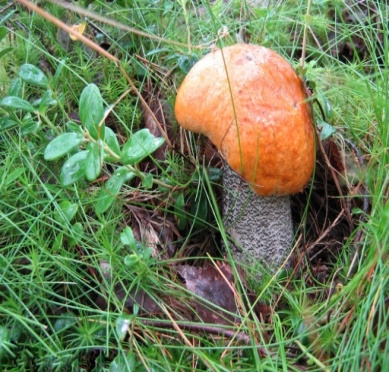 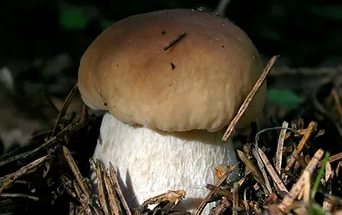 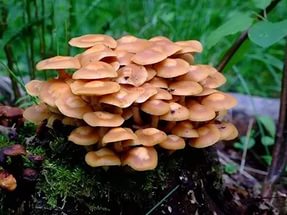 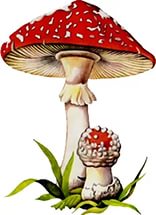 Конкурс «Как вы думаете?- Из какого дерева делают спички? (Из осины)- Какое дерево применяется для изготовления лыж? (Береза)- Что можно получить из хвои сосны? (Витаминную муку, искусственную шерсть)- Какая древесина продается не кубометрами, а килограммами? (Карельская береза)- Из какого дерева делают пианино? (Из ели)- Какие дрова самые жаркие? (Дуб, береза)- Из чего в лесу можно сделать постель, одеяло, подушку? (Постель можно сделать из веток сосны и ели; подушку - пух семян иван-чая; ответ на этот вопрос можно найти в книге Н.Верзилина "По следам Робинзона").Конкурс загадок1.Не сосна я и не ёлка!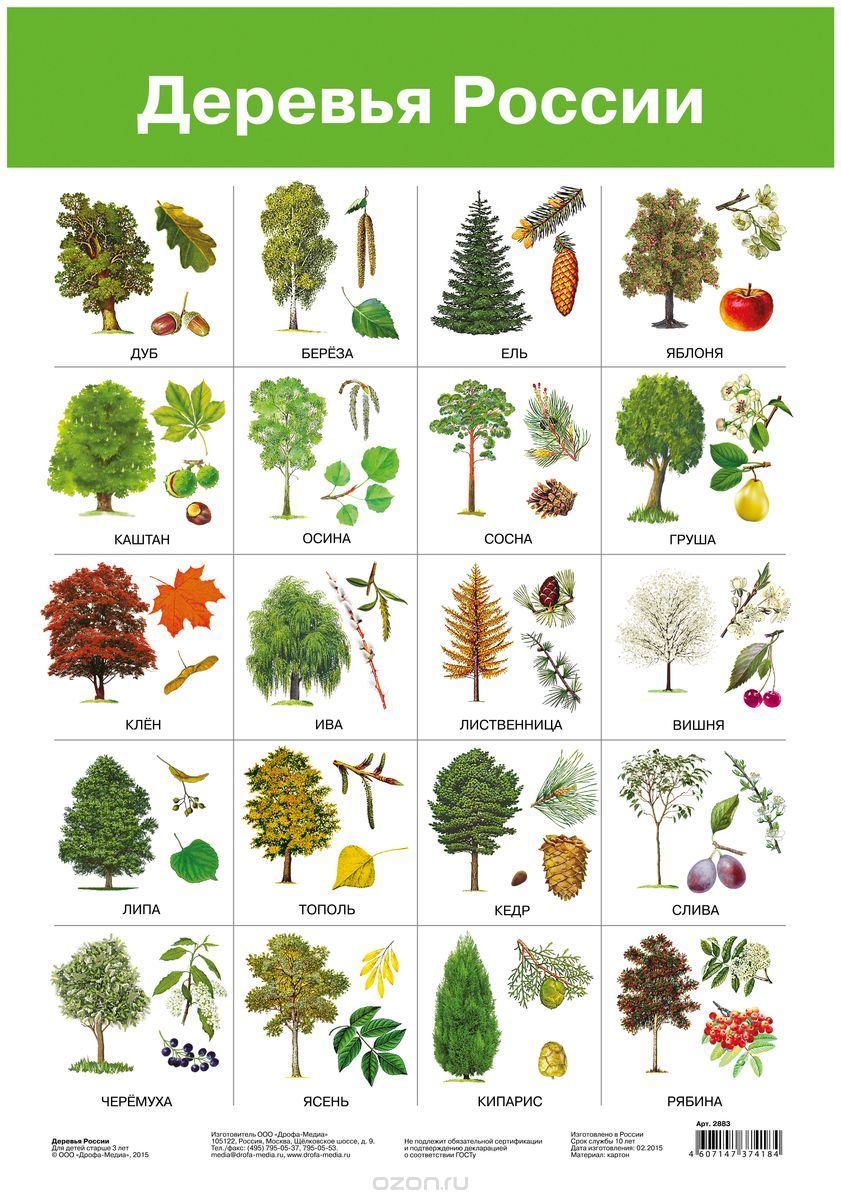 Только осень на порог –До единой все иголкиСкину с веток точно в срок.   (Лиственница)2. С моего цветка берет Пчелка самый вкусный мед. А меня все ж обижают: Шкуру тонкую сдирают.   (Липа)3.Как пурга в лесу завоетИ морозы станут злей –Я столовую откроюДля клестов и глухарей.     (Сосна)4. Белоствольные красавицы Дружно встали у дорожки, Книзу веточки спускаются, А на веточках сережки.   (Березы)5. Что за дерево стоит – Ветра нет, а лист дрожит?   (Осина)6. Что же это за девица:не швея, не мастерица,ничего сама не шьет,а в иголках круглый год.  (Ель)7. Я из крошки-бочки вылез, Корешки пустил и вырос, Стал высок я и могуч, Не боюсь ни гроз, ни туч. Я кормлю свиней и белок – Ничего, что плод мой мелок.  (Дуб)8. У речек и в низинах Они всегда растут, Их прутья на корзины и коробы идут.   (Ивы)Воспитатель. Ой, ребята, мы, кажется, заблудились. А кто знает, что делать, если вы сбились с пути? Давайте ответим на некоторые вопросы. - Вы немного заблудились в лесу, и перед вами муравейник. Поможет ли он вам? (Муравейник всегда находится с южной стороны от дерева или пня, у которого он расположен).- Перед вами только сосна и ель. Как сориентироваться? (Смолы на стволе больше на южной стороне.)-  Вам стал попадаться подорожник, значит… (Где-то тропа).-  Вы собирали ягоды и заблудились. Подскажет ли вам ягодка, где север, а где юг? (Самая спелая ягода расположена на южной стороне куста).